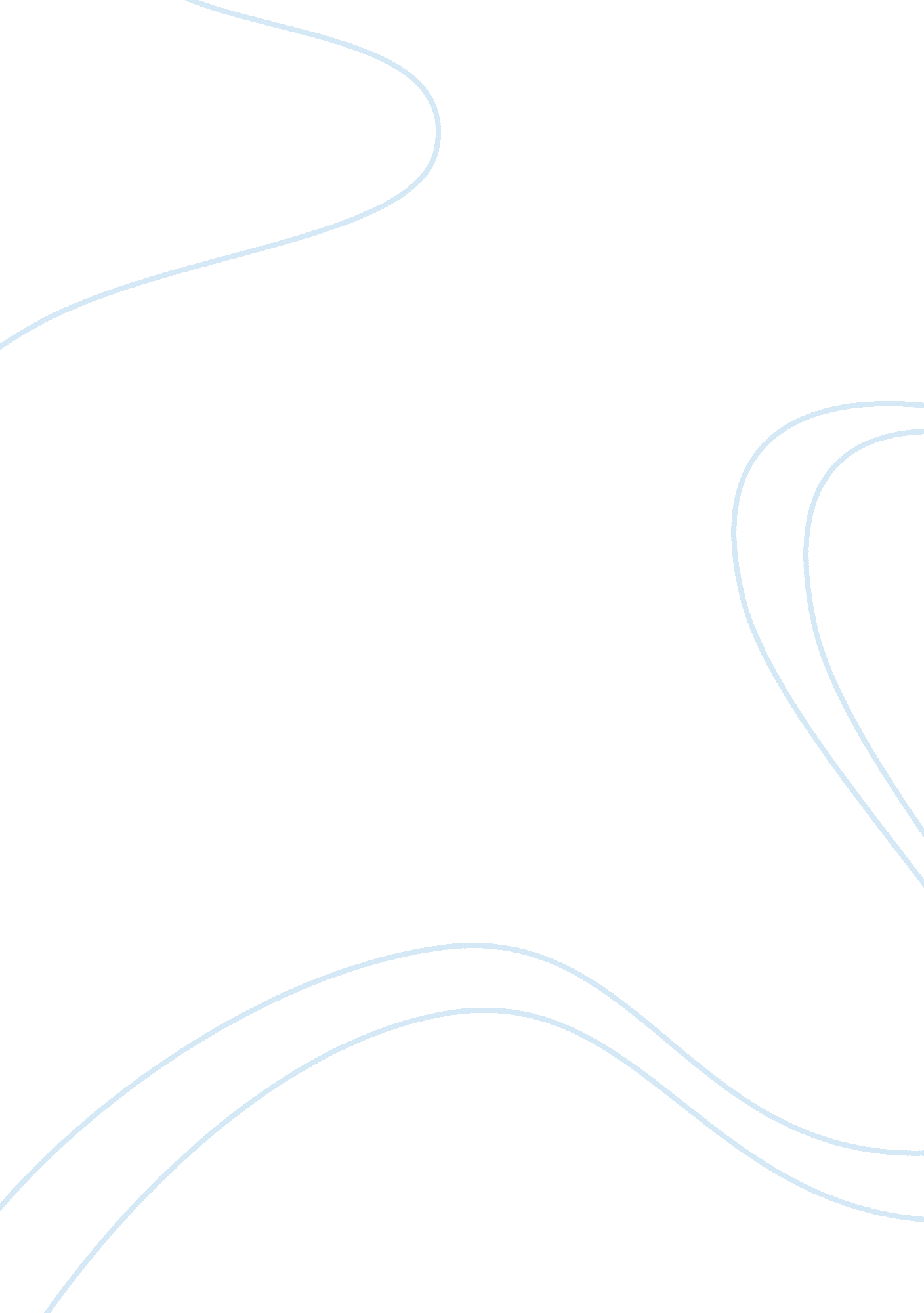 My friend: the person i admire essay sample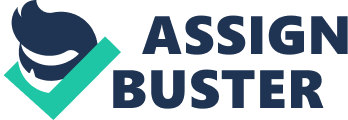 I admire a lot of people but the person I admire the most is my friend Amie. She is very important person in my life. She works with young children and after whole day she is always calm and helpful. She can find the time to meet and help with any problem. I can always count on her. She is a teacher of the deaf. She changed her whole life and carrier after her youngest daughter was born deaf. She went to school at night and worked during the day. All while taking care of her three daughters and husband at that time. Amie is always there to help anyone no matter what it is. Hard work is part of her life, but still she is smiling all the time. She loves children and working with them is always fun and instructive. She can keep children busy and teach them what is important for them. She is ready day or night when you need her. You can tell her your problems and she never judges. She always supports my decisions or helps to find best solution. She listens and gives advice when asked. She is bright light in the dark day and her presence is the best thing that happened in my life. She keeps her head up and is proud with every little step her students take. She understands how parents feel when they learn about their child disabilities and she tries her best to explain and lead them through the way. She is very understanding and knows that each child is different and needs different approach. Amie is giving person and does not expect anything in exchange. Those characteristics make her remarkable friend to me. I will always admire these traits in my friend Amie. 